                         TEACHING ASSISTANT S.E.N. SUPPORT 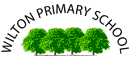 SUPPORTING AND DELIVERING LEARNING AND BEHAVIOURLEVEL 3To work under the guidance of teaching/senior staff and within an agreed system of supervision, to implement agreed work programmes with individual/groups, in or out of the classroom.  This could include those requiring detailed and specialist knowledge in particular areas and will involve assisting the teacher in the whole planning cycle and the management/preparation of resources to provide support in addressing the needs of pupils who need particular help to overcome barriers to learning.SUPPORT FOR PUPILSUse specialist (curricular/learning) skills/training/experience to support pupils and provide pastoral supportAssist with the development and implementation of SEND Support Plans and Health Care PlansAdminister medication and follow health care plan for additional medical needs Participate in comprehensive assessment of pupils to determine those in need of particular help Establish productive working relationships with pupils, acting as a role model and setting high expectationsPromote the inclusion and acceptance of all pupils within the classroomSupport pupils consistently whilst recognising and responding to all their individual/special needsEncourage pupils to interact and work co-operatively with others and engage all pupils in activitiesPromote independence and employ strategies to recognise and reward achievement of self-reliance whilst attending to pupils’ personal needs and providing advice to assist in their social, health and hygiene developmentProvide feedback to pupils in relation to progress, achievement and behaviour Develop 1:1 mentoring arrangements with pupils and provide support for distressed pupilsProvide information and advice to enable pupils to make choices about their own learning/behaviourChallenge and motivate pupils, promote and reinforce self-esteemSUPPORT FOR THE TEACHERWork with the teacher to establish an appropriate learning environment supporting pupils’ access to learning using appropriate strategies, resources etc.Work with the teacher in lesson planning, evaluating and adjusting lessons/work plans as appropriateMonitor and evaluate pupils’ responses and progress towards learning activities and action plans through observation and planned recording of achievement against pre-determined learning objectivesProvide objective and accurate feedback and reports as required, to the teacher on pupil achievement, progress and other matters, ensuring the availability of appropriate evidenceBe responsible for keeping and updating records as agreed with the teacher, contributing to reviews of systems/records as requestedUndertake marking of pupils’ work and accurately record achievement/progressPromote positive values, attitudes and good pupil behaviour, dealing promptly with conflict and incidents in line with established policy and encourage pupils to take responsibility for their own behaviour and assist in the development and implementation of appropriate behaviour management strategiesLiaise sensitively and effectively with parents/carers as agreed with the teacher within your role/ responsibility and participate in feedback sessions/meetings with parents as requiredSUPPORT FOR THE CURRICULUMImplement agreed learning activities/teaching programmes, adjusting activities according to pupil responses/needsHelp pupils to access learning activities through specialist supportDetermine the need for, prepare and maintain general and specialist equipment and resources SUPPORT FOR THE SCHOOLBe aware of and comply with policies and procedures relating to child protection, health, safety and security, confidentiality and data protection, reporting all concerns to an appropriate personBe aware of and support difference and ensure all pupils have equal access to opportunities to learn and developContribute to the overall ethos/work/aims of the schoolEstablish constructive relationships and communicate with other agencies/professionals, in liaison with the teacher, to support achievement and progress of pupilsAttend and participate in regular meetingsParticipate in training and other learning activities as requiredRecognise own strengths and areas of expertise and use these to advise and support othersSupervise pupils on visits, trips and out of school activities as requiredShow a duty of care and take appropriate action to comply with health and safety requirements at all timeDemonstrate and promote commitment to equal opportunities and to the elimination of behaviour and practices that could be discriminatory.
ExperienceExperience working with children of relevant ageExperience of working with pupils with additional learning and medical needsQualificationsVery good numeracy/literacy skillsNVQ 3 for Teaching Assistants or equivalent qualification or experienceTraining in the relevant strategies to support additional needs Appropriate first aid trainingKnowledge/SkillsFull working knowledge of relevant policies/codes of practice and awareness of relevant legislationWorking knowledge of national/foundation stage curriculum and other relevant learning programmes/strategiesUnderstanding of principles of child development and learning processes and in particular, barriers to learningAbility to self-evaluate learning needs and actively seek learning opportunitiesAbility to relate well to children and adultsWork constructively as part of a team understanding classroom roles and responsibilities and your own position within these.
